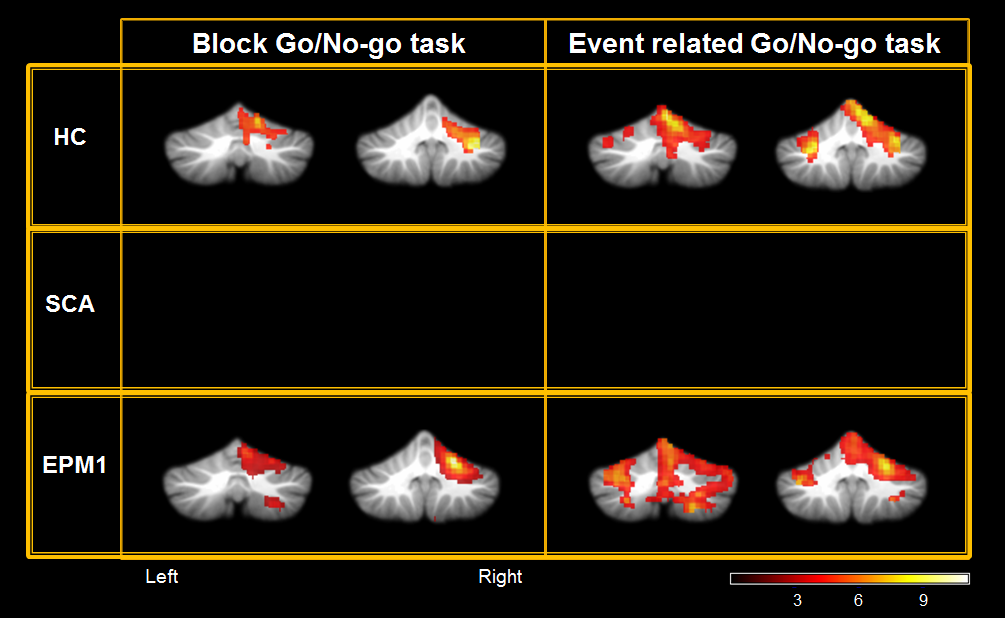 Supplementary Figure 1: Second-level fMRI group analysis in SUIT during the block (left panel) and event-related (right panel) go/no-go task. The activations were reported with a FDR corrected voxel-level threshold of p <0.01. SUIT coordinates: y = - 64, y = - 54 for both task.